Meeting MinutesFebruary 25, 2021Check-In and AnnouncementsJanice Schutz (WSCC) – Many events recently, system navigation workshops Jill McCormick (PAVE) – F2F Newsletter, COVID and emergency prep resourcesNikki Dyer (DoH) – New strategic plan for CYSHCN in the worksLouis Mendoza (Kindering/Father’s Network) – Fatherhood Summit “Parenting in Difficult Times” March 16th-18th Tracy Hoppis (WA P2P) – Parent who took Louis’ “Telling Your Story” spoke at Advocacy Day; upcoming Coordinated training; supportive decision-making training had 50 peopleKari Cunningham-Rosvik (WSU doctoral student) Studying on Vanessa Allen (ESIT) – newsletter now out, e-mail her if you have anything to add to it: vanessa.allen@dcyf.wa.govPrioritization for 2021 Why does WSLI not have the desired outreach? No extra time for organizational membersNeed to inform others on how it is a forum for information on other organizations, their events and resources Program directors and executives need space to discuss administrative matters with their peers – “roundtable chat”For each meeting – ensure agenda with time for origination information exchangeWebsite needs to reflect that WSLI is a coalition of organizationsKeep to the WSLI core activities: Share trainings, resources, funding sources, and technical assistance; Provide leadership opportunities to families; Advocate for increased access to services; Simplify connections with state agencies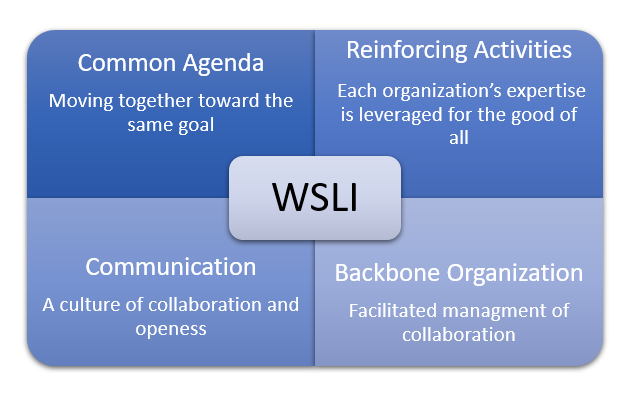 Bring in specifically targeted group to present (i.e. Open Doors)Create repository for advisory and other groups needing family leaders 